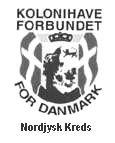 OverdragelsesdokumentUndertegnede :  Overdrager hermed have nr.Til:  Tlf:              mail adresse Overdragelsen er gyldig gældende fra.     2021 Hvorefter sælger ikke kan gøre krav gældende på ting og dele som forefindes på haveloddenKøbssum for bebyggelse, haveanlæg og indbo udgør i alt: Kr. Købssummen er holdt inden for rammerne af den af foreningen foretagne vurdering og værdiansættelse, som foreningen er pligtig at udføre i overensstemmelse med de fra kolonihaveforbundet for Danmark udsendte retningslinjerBebyggelse, haveanlæg og indbo er efter gældende regler vurderet til: Indbo/ løsøre kan max. udgør 25 % af den samlede maksimale værdiansættelseBebyggelsen og haveanlæg er ved overdragelsen lovliggjort efter gældende vedtægterForsikring iflg. kommunalt krav i:_Huset er dækket af Foreningens kollektiv brand forsikring.            Forsikring skal som min. være godkendt brandforsikring Inc. miljøoprydning Oplysning om forsikring skal være foreningen i hænde senest 14 dage efter overtagelsen. Samtidig bekræftedes at følgende er udleveret og modtaget:Lejekontrakt fra Kolonihaveforbundet for DanmarkNordjysk Kreds vedtægter for kolonihaveforeninger Haveforeningens ordensregler.Aalborg kommune ”Almindelige bestemmelser for kolonihaver”Køber er bekendt med at Aalborg kommune kan kræver kolonihave lovliggjort efter de til en hver tid gældende regler. Ligeledes gøres der opmærksom på at paragraf 4.9 i Almindelige bestemmelser for kolonihaver omkring spildevand. Købt som beset.Dato:     2021 Sælger				Køber		__________________________________Haveforening 